Конструирование оригами«Как построить новый дом?»Цель: : развитие художественного творчества у детей посредством овладения методикой конструирования способом оригами.Задачи: развивать у детей художественный вкус, творческие способности и фантазию; развивать у детей глазомер, приучать к точным движениям пальцев; развивать пространственное воображение; воспитывать интерес к конструированию из бумаги; формировать культуру труда и совершенствовать трудовые навыки;Давайте отгадаем загадки:1) В темноте, поближе к ночи,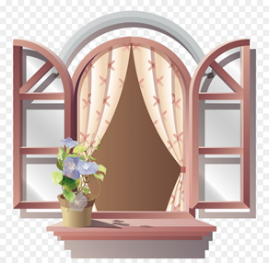 У домов зажгутся очи.Только их закроют скороПлотные ресницы-шторы. (Окна)            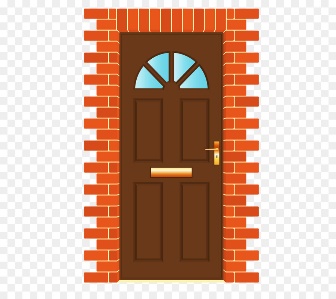 2) Одной рукой всех встречает,Другой – провожает. Кто приходит, кто уходит -Все её за руку водят. (дверь)      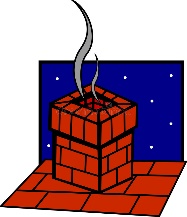 3) Стоит свеча из кирпича. Всех выше.Рот разинула, и дымом дышит. (труба) 4)  Шляпа металлическая,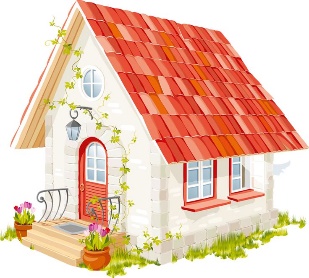 Глаза стеклянные, Сам кирпичный, Для семьи он главный! (дом)Сегодня на занятии мы с вами превратимся в строителей и будем мастерить дом из бумаги способом оригами.Перед работой предлагаю немного размяться.ФизкультминуткаТук – тук – тук, тук-тук-тук! (Пальчиком по раскрытой ладони)Молоток бери, мой друг! (Кулачок по раскрытой ладони)Мы построим новый дом, (Кулачок о кулачок)Есть окошки в доме том. (Имитация окна)Есть ещё одно повыше, (Руки вверх, на носочки)Есть труба вверху на крыше. (Прыжки на месте, имитация крыши)Дом готов, зовём гостей: (Показать дом, палец большой вверх)«Приходите поскорей». (Ходьба на месте, руки в стороны)
А теперь приступим к строительству: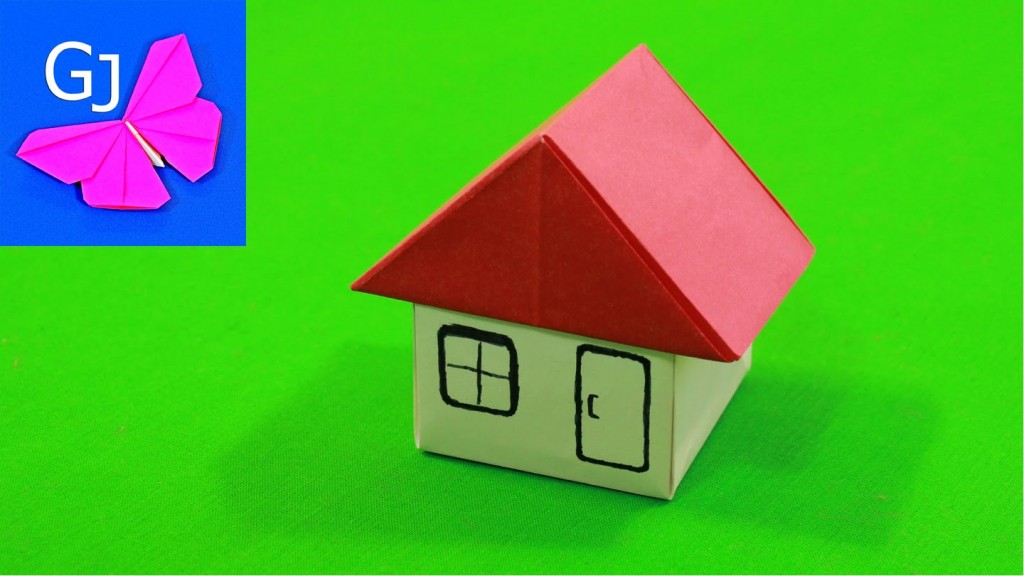 https://clck.ru/NVZm4 Окна и двери в нашем домике можно не только нарисовать, но и наклеить из цветной бумаги или аккуратно вырезать и поиграть.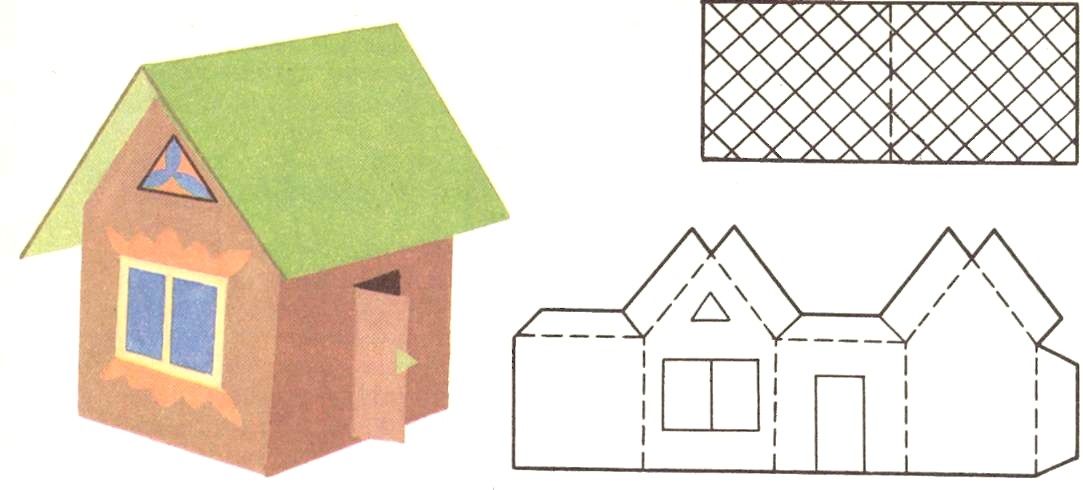 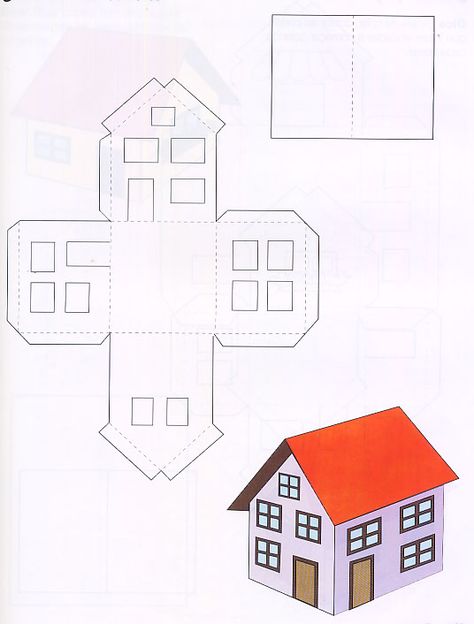 